Resoluciones #001 - #028Resoluciones #001 - #028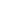 